​​​​​​​​​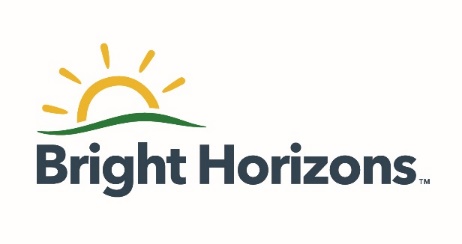 Bright Horizons - Backup Care​​The Firm has a partnership with Bright Horizons to provide emergency and back-up child and adult/elder care for attorneys and staff.   The Bright Horizons Back-Up Care program provides employees with back-up center-based and in-home childcare; as well as in-home adult/elder care for up to 10 days per calendar year.  Center-based care is $15 per child per day or a maximum of $25 per family per day. In-home care is $6 per hour (a 4 hour minimum is required; and one caregiver covers up to 3 dependents).NEW - Virtual Tutoring Through Your Back-Up Care Benefit for children 5 – 8 years old
After this past unique school year, with new challenges like remote and hybrid learning, your child may need extra one-on-one support to get caught up over the summer and for ongoing support throughout the next school year. Great news! You can use your Bright Horizons Back-Up Care™ benefit to schedule time with an experienced tutor to help your 5-18-year-old stay on track with their academics. Get instant help in 300+ subjects or targeted support in math or reading. Each back-up care use can be exchanged for 4 hours of virtual tutoring.  
Watch a video to learn more.Virtual tutoring Frequently Asked Questions Get Tutoring Support Visit https://backup.brighthorizons.com   If Prompted: Employer Username: NGELaw | Password: backup4NGETo register for Back-up Care: www.careadvantage.com/nge
Download the Back-Up Care app: Search "back-up care" in the App Store or Google PlayQuestions? Call: 877 242-2737Use Bright Horizons Back-Up Care when:Your regular caregiver is unavailableYour child is mildly ill and cannot attend schoolYou are transitioning between care arrangements​Benefits for Your Whole Family​​​​When you have ​work, family, and personal responsibilities competing for your time, there's no need to stress. Instead, rely on Bright Horizons®. Explore all your benefits today and start making your life easier.Back-Up Child Care: Next time school's closed, the sitter's on vacation, or you're between child care arrangements, high-quality back-up care is just a click or call away.  Register for free, and we'll secure reliable care for you when and where you need it.Back-Up Adult and Elder Care: When Mom gets injured, Dad's recovering from surgery, or the regular caregiver calls out sick, we'll arrange high-quality back-up care in their home.Additional Family Supports: Do you need a night out of the house? Are you looking for an afterschool caregiver or someone to watch your pet while you're away on vacation?  ​Get free membership to a comprehensive database, where you can find support that meets your needs: nannies, sitters, elder caregivers, pet sitters, housekeepers, and more.Full-Time Child Care: You can jump ahead on the waitlist at select Bright Horizons centers, or enjoy exclusive discounts at participating partner centers that make child care more affordable.Tutoring & Test Prep: Get discounted tutoring resources for SATs/ACTs, standardized tests, Common Core subjects, and general help for your student.Fact SheetWhether it’s your child’s mild illness or your child's regular caregiver who is out sick, back-up care answers the call, getting you to work with the confidence of a provider you can trust.Elder CareWhether it’s your elder loved one in need of assistance after a hospital stay or your parent’s regular caregiver who calls in sick, back-up care answers the call, getting you to work with the confidence of a provider you can trust. One single call and your day improves — the highest quality adult/elder care, where and when you need it. Right at home.Parental LeaveParenting a new baby is a very exciting time – but it also presents unique challenges. Extra help and trusted tender care for your baby is available through your Back-Up Care Advantage program when: • Your regular caregiver is unavailable • Your parental leave ends before your full-time care arrangements begin • You are searching for child care arrangements. • You need support during occasional changes in your work schedule.Resources for back to school support:Start on the NGE Bright Horizons landing page:  www.careadvantage.com/nge​.  This page displays all of the Bight Horizon benefits and discounted programs in one place. Programs and discounts include:  Access to Nanny Placement services ​($300 placement credit and 10% discount on hourly rates)  https://www.collegenanniesandtutors.com/bh/​Search for sitters, nannies and ​housekeepers.  Includes option to search for an educator to lead a learning pod.  https://www.sittercity.com/nge​Revolution Prep online tutoring and test prep (discounts available)  http://www.revolutionprep.com/brightstudyVarsity Tutors online tutoring in large or small groups and enrichment activities​(discounts available) http://www.varsitytutors.com/brighthorizonsDigital learning for preschoolers with Marco Polo Learning (discounted pricing)
https://www.mp08trk.com/2j75T3/j8p3n/?uid=99​   Family Resources (including webinars):  https://www.brighthorizons.com/family-resourcesBright Horizons World at Home (Activities for kids at home)
https://worldathome.brighthorizons.com  ​On-Demand recordings from Bright Horizons:​​Preparing for Back to School (On Demand - 36 minutes)  Click link for webinar:  Back to School Webinar ​Bright Horizons Virtual Benefit Fair (On Demand - 2 hours)   Click link for webinar:  Virtual Benefit Fair​Early Childhood Experts talk Raising Anti-Racist Kids​ (on demand):
https://event.on24.com/wcc/r/2432392/A7F1E2B194DE8CBFA857831686D5F251​Bright Horizons Back-Up Care FA​QBright Horizons Additional Family Supports FAQ​COVID-19 Resources from Bright Horizons:  https://www.brighthorizons.com/staying-healthy-covid19.  The page includes things for kids to do at home.